.CROSSOVER ROCK STEP, TOGETHER, HOLD, ¾ TO THE RIGHT ROLLING TURN, HOLDLUNGE LEFT, DRAG, TOE TAP, HOLD, ¾ ROLLING TURN TO THE RIGHT, HOLDCROSS, SIDE STEP, BEHIND, HOLD, SIDE ROCK STEP, CROSS, HOLD¾ TO THE LEFT ROLLING TURN, HOLD, CROSS, SIDE STEP, TOGETHER, HOLDREPEATLittle Darlin'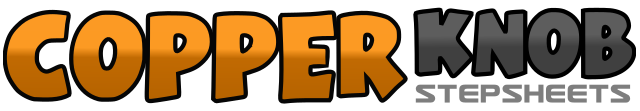 .......Count:32Wall:4Level:Intermediate.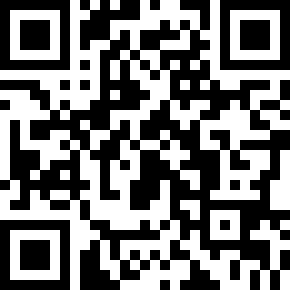 Choreographer:Rick Bates (USA) & Deborah Bates (USA)Rick Bates (USA) & Deborah Bates (USA)Rick Bates (USA) & Deborah Bates (USA)Rick Bates (USA) & Deborah Bates (USA)Rick Bates (USA) & Deborah Bates (USA).Music:Little Darlin' - DiamondsLittle Darlin' - DiamondsLittle Darlin' - DiamondsLittle Darlin' - DiamondsLittle Darlin' - Diamonds........1Step forward and diagonally to the right on left foot, crossing in front and to the right of right foot2Rock onto right foot3-4Step left foot next to right; hold5-6Step to the right on right foot and begin a ¾ rolling turn to the right traveling to the right; step on left foot and continue ¾ rolling turn to the right7-8Step on right foot and complete ¾ rolling turn to the right; hold9-10Take a long step to the left on left foot; slowly drag right foot next to left11-12Tap right toe next to left; hold13-14Step to the right on right foot and begin a ¾ rolling turn to the right traveling to the right; step on left foot and continue ¾ rolling turn to the right15-16Step on right foot and complete ¾ rolling turn to the right; hold17-18Cross left foot over right and step; step to the right on right foot19-20Cross left foot behind right and step; hold21-22Step to the right on right foot; rock to the left onto left foot23-24Cross right foot over left and step; hold25-26Step to the left on left foot and begin a ¾ rolling turn to the left traveling to the left; step on right foot and continue ¾ rolling turn to the left27-28Step on left foot and complete ¾ rolling turn to the left; hold29-30Cross right foot over left and step; step to the left on left foot31-32Step right foot next to left; hold